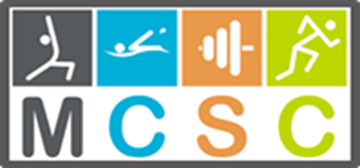 Montsaye Community Sports Centre Price List SwimmingAdult Swim - £3.90Concession Swim (60+/Student) - £2.80Child Swim - £2.60Under 5 (General Swim) - £1.50Under 2 (General Swim) - freeChild Fun Swim - £2.80Family Swim - £9.90Family Fun Swim - £10.6010 Session Adult Swim - £35.1010 Session Concession Swim - £22.0010 Session Child Swim – £23.4010 Session Child Fun Swim - £25.20FitnessAdult Gym Session - £5.10Concession - £4.10Adult Fitness Class - £5.10 Fitness Class (30 mins) - £4.10 Sports HallWhole Hall - £39.60 per hourHalf Hall - £19.80 per hourBadminton Court - £9.90 per hourBlock Booking Whole Hall - £33.00 per hourAll-Weather Pitch 1 Pitch - £34.80 per hourFull Pitch - £86.00 per hourMatch Rate - £75.00Block Booking 1 Pitch Hire - £29.00 per hourSwimming Lessons10 Sessions - £50.00Direct Debit - £21.4310 Sessions Rookie Lifesaving - £58.00Swimming Lesson - £17.00 (30 mins)Swimming Lesson - £30.00 (1 hour)5 * 1-1 Swimming Lessons - £76.5010 * 1-1 Swimming Lessons - £148.75(Further prices available for joint lessons on request)Children’s PartiesBouncy Castle Party - £100 (2 hours)Pool Party - £75.00 (1 hour)Additional Room Hire - £25.00 (1 hours)Sports Hall - £39.60 per hourAll-Weather Pitch - £34.80 per pitch / per hourFor any additional price enquiries, please contact the Sports Centre on 01536713708sportscentre@montsayesportsandfitness.co.uk